AVISOS PARÓQUIA SÃO VICENTE FÉRRER 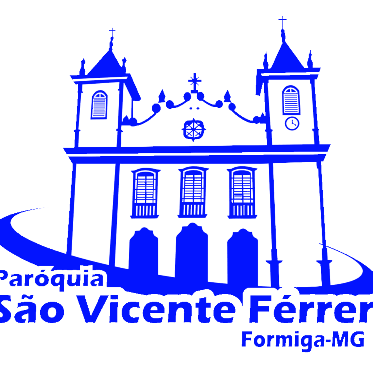 15/02 a 21/0201- Atendimento da Secretaria Paroquial véspera de carnaval:Informamos que nos dias 15 e 16, segunda e terça-feira, a Secretaria estará fechada. Abriremos na Quarta- feira de Cinzas.O atendimento de confissões, nesta semana, será apenas a partir de quinta-feira (08h30 às 11h e 14h às 17h).02- Quarta-feira de CinzasPróxima quarta-feira é Quarta-feira de Cinzas. Início da Quaresma e da Campanha da Fraternidade. Dia de jejum e abstinência. Haverá as seguintes missas:Matriz: às 07h, 16h e 19h30                                                                                                                                 Na comunidade Santa Luzia: 07:00h                                                                                                                                                                       Na comunidade Imaculada: 08:00h  Na comunidade Santo Expedito: 09h00   NAS COMUNIDADES RURAIS:                                                                                                                            Raiz e Teodoros: 17:30h                                                                                                                                                                                 São Sebastião/Fazenda Velha, Baiões e Serrinha: 19h00                                                                                                                                                                                                                                                                                                                                                                                                                                                                                                                                                                                                                                           03- Via Sacra: No tempo da Quaresma, haverá Via Sacra toda quarta e sexta-feira, após a missa das 19h. O início será dia 19, sexta-feira. Pedimos a participação de todos.                                                                                                                                      04- Preparação para Pais e Padrinhos:No próximo sábado dia 20, das 14h às 18h, acontecerá a preparação para Pais e Padrinhos para o Batismo.Será na comunidade Imaculada Conceição. Faça sua inscrição na Secretaria da Paróquia. Necessário documento de identificação.05- Formação Permanente – Módulo 5: Escatologia: O curso iniciará dia 23 de fevereiro. Inscrições abertas na Secretaria Paroquial, no valor de R$20,00. Será tanto presencial quanto online, todas às terças-feiras, das 19h30 às 21h, no Auditório Paroquial.06- Missas nas Comunidades Rurais:Neste final de Semana, Sábado, dia 20 e domingo, dia 21, não haverá missa.